           КАРАР                                                                    РЕШЕНИЕ      12 декабрь 2023 й.                       №24                      12 декабря 2023 г.Об участии сельского поселения  Старокуручевский  сельсовет в конкурсном отборе проектов развития общественной инфраструктуры, основанных на местных инициативах в 2024 году и в республиканском конкурсе среди сельских населенных пунктов Республики Башкортостан “Трезвое село” в 2023-2024гг.               Руководствуясь ФЗ №131 от 6 октября 2003 года «Об общих принципах организации местного самоуправления в Российской Федерации», Постановлением Правительства Республики Башкортостан от 19 апреля 2017 года №168 «О реализации на территории Республики Башкортостан проектов развития общественной инфраструктуры, основанных на местных инициативах» и Уставом сельского поселения Старокуручевский сельсовет муниципального района Бакалинский район Республики Башкортостан              Совет сельского поселения Старокуручевский сельсовет муниципального района Бакалинский район Республики Башкортостан РЕШИЛ:            1. Принять участие в Программе поддержки местных инициатив в рамках реализации в 2024 году на территории Республики Башкортостан проектов развития общественной инфраструктуры.2. Принять участие в республиканском конкурсе среди сельских населенных пунктов Республики Башкортостан “Трезвое село” в 2023-2024гг.            3.  Поручить Администрации сельского поселения Старокуручевский сельсовет с привлечением актива осуществить необходимые организационные и практические меры согласно порядка и сроков проведения конкурсного отбора проектов развития общественной инфраструктуры и в конкурсе «Трезвое село».            4. Настоящее решение обнародовать в установленном порядке и довести до жителей всех населенных пунктов сельского поселения.            5. Контроль за ходом исполнения данного решения оставляю за собой.Председатель  Совета сельского поселения Старокуручевский сельсовет муниципального районаБакалинский район  РБ                                                                                        И.М.Маннапов                                                                                                                                                                      Башҡортостан РеспубликаһыРеспублика БашкортостанБакалы районы муниципаль районының Иске Корос  ауыл советы 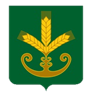 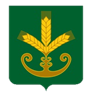 ауыл биләмәһе Советы452654, Иске Корос  ауылы,Узэк урамы,23 Тел. 8(34742)2-44-35Совет сельского поселения Старокуручевский сельсовет муниципального района Бакалинский район Республики Башкортостан452654, село Старокуручево, ул.Центральная ,23 Тел. 8(34742)2-44-35